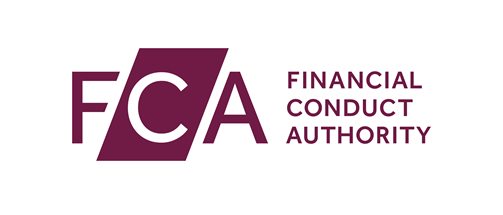 
Application to Endorse Benchmarks in a Third Country 
Legal name of applicant firmFRN of applicant firm (if applicable)Details of the endorsing administrator or supervised entity	1.1	Registered Office or other official address of the endorsing administrator or supervised entity.	1.2	Head Office of the endorsing administrator or supervised entity.	1.3	Name of authority by which the administrator or supervised entity is regulated.	1.4	Does the applicant firm have the permission to administer a benchmark?	Yes	NoDetails of the third country benchmark administrator	1.5	Name of the 3rd country benchmark administrator.	1.6	Business address of 3rd country benchmark administrator.		Registered address of 3rd country benchmark administrator.Details of the endorsement	1.7	You must complete and attach a Schedule of Benchmarks detailing the benchmarks or families of benchmarks you wish to endorse. 
See https://www.fca.org.uk/publication/forms/benchmark-schedule-form-endorsement.xlsx	Attached	1.8	You must describe the applicant firm’s role within the control or accountability framework of the third country administrator, which is able to monitor effectively the provision of a benchmark. 	1.9	You must confirm the third country benchmark administrator fulfils requirements that are at least as stringent as the Regulation.	Attached1.10	Please explain how the applicant firm is able to demonstrate on an on-going basis that the provision of the benchmark or family of benchmarks to be endorsed fulfils requirements which are at least as stringent as the requirements of the Regulation.	1.11	You must explain how the applicant firm has the necessary expertise to monitor effectively the activity of the provision of the benchmark in a third country and will manage the associated risks on an on-going basis.1.1	2	You must provide the objective reason to provide the benchmark or family of benchmarks in a third country for their use in the UK.The UK entity (benchmark endorser) that applies for an endorsement of a third-country benchmark will be liable for an annual fee set out in FCA rules (where applicable). We do not require the applicant to provide data as this will be a fixed rate fee in accordance with FEES 4 Annex 15 of the FCA Handbook. See https://www.handbook.fca.org.uk/handbook/FEES/4/Annex15.Knowingly or recklessly, giving the FCA information that is false or misleading  in a material particular may be a criminal offence (see sections 398 and 400 of the Financial Services and Markets Act 2000). Even if you believe or know that information has been provided to the FCA before (whether as part of another application or otherwise) or is in the public domain, you must nonetheless disclose it clearly and fully in this form and as part of this application – you should not assume that the FCA will itself identify such information during the assessment of this application.There will be a delay in processing the application if information is inaccurate or incomplete, and if the information is inaccurate, that may call into question whether the applicant meets the requirements of the EU Benchmark Regulation (including but not limited to taking disciplinary/ Enforcement action). You must notify the FCA immediately if there is a change to the information in this form and/or if inaccurate information has been provided (insofar as the FCA is reasonably likely to consider the information material). I/We confirm that the information provided in this application is accurate and complete to the best of my/our knowledge and that I/We have read the notes to this Form. I/We will notify the FCA immediately if there is a material change to the information provided.I/We authorise the FCA to make such enquiries and seek such further information as it thinks necessary to identify and verify information that it considers relevant to the assessment of this application.These checks may include credit reference checks or information pertaining to fitness and propriety. I/We are aware that the results of these enquiries may be disclosed to the firm/employer/applicant.Where the signatory to this application has provided an address, the signatory agrees that the FCA may use such address as the proper address for service as defined in Financial Services and Markets Act 2000 (Service of Notice) Regulations (SI 2001/1420) to serve any notices on that signatory. I/We understand that the FCA may require the applicant firm to provide further information or documents at any time.I/We confirm that I am/We are authorised to sign this form on behalf of the applicant firmIn addition to other regulatory responsibilities, firms and (where applicable) approved persons have a responsibility to disclose to the FCA matters of which it would reasonably expect to be notified. Failure to notify the FCA of such information may lead to the FCA taking disciplinary or other action against the firm and/or individuals. I am/We are aware that, while advice may be sought from a third party (eg legal advice), responsibility for the accuracy of information, as well as the disclosure of relevant information, on the form is ultimately the responsibility of those who sign the application. 		Name of signatory		Signature		Date (dd/mm/yyyy)1Details about this applicationUse this section to provide the information required under Article 33 of the Benchmark Regulation (the UK version of Regulation (EU) 2016/1011).Please refer to the Regulation when completing this section and ensure you have provided all the information specified.Business addressPostcodePhone number (including STD code)Email addressBusiness addressPostcodePhone number (including STD code)Email addressBusiness addressPostcodePhone number (including STD code)Email addressBusiness addressPostcodePhone number (including STD code)Email address2Fees and levies This section is included to provide the applicant information on periodic fees payable to the FCA.3Declaration//